ПРОЕКТКОМИТЕТ ВЕТЕРИНАРИИС  ГОСВЕТИНСПЕКЦИЕЙ  РЕСПУБЛИКИ  АЛТАЙПРИКАЗ от «      »  ____________ 2020 г.  № ____-Пг. Горно-АлтайскОб утверждении нормативных затрат на обеспечение функций Комитета ветеринарии с Госветинспекцией Республики Алтай и признании утратившим силу некоторых приказов Комитета ветеринарии с Госветинспекцией Республики Алтай            В соответствии с частью 5 статьи 19 Федерального закона от 5 апреля 2013 года № 44-ФЗ «О контрактной системы в сфере закупок товаров, работ,  услуг для обеспечения государственных и муниципальных нужд», Правилами определения нормативных затрат на обеспечение функций государственных органов Республики Алтай (включая подведомственные казенные учреждения), Территориального фонда обязательного медицинского страхования Республики Алтай, от 11 августа 2016 года №234,  п р и к а з ы в а ю:           1.Утвердить прилагаемые нормативные затраты на обеспечение функций Комитета ветеринарии с Госветинспекцией Республики Алтай.          2. Разместить настоящий Приказ информационно-телекоммуникационной сети «Интернет» на официальном сайте Единой информационной системе в сфере закупок и на официальном сайте Комитета ветеринарии с Госветинспекцией Республики Алтай.          3.Признать утратившим силу:          приказ Комитета ветеринарии с Госветинспекцией Республики Алтай от 05 октября 2016 года №120-П «Об утверждении нормативных затрат на обеспечение функций Комитета ветеринарии с Госветинспекцией Республики Алтай»;          приказ Комитета ветеринарии с Госветинспекцией Республики Алтай от 3 апреля 2017 года №58-П «О внесении изменений в приказ Комитета ветеринарии с Госветинспекцией Республики Алтай  от 05 октября 2016 года №120-П".          4. Настоящий Приказ распространяется на правоотношения, возникаюшие с 1 октября 2020 года.         5. Контроль за исполнением Приказа оставляю за собой.Председатель Комитета                                                                         А.П.Тодошев УТВЕРЖДЕНЫ Приказом Комитета ветеринарии с Госветинспекцией Республики Алтай»от «____» сентября 2020 г. №____-ПНОРМАТИВНЫЕ ЗАТРАТЫна обеспечении функций Комитета ветеринарии с Госветинспекцией  Республики АлтайI. Нормативы количества абонентских номеров пользовательского(оконечного) оборудования,  подключенного к сети подвижной связиНормативы  цены услуг подвижной связиНормативы  SIM-карт, абонентских номеров, используемых в планшетных компьютерахIV.Нормативы  цены предоставления доступа к сети информационно-телекоммуникационной сети «Интернет» для планшетного компьютераV. Нормативы количества и цены средств подвижной связиПримечание: Периодичность приобретения средств определяется сроком полезного использования и составляет 5 лет.VI. Нормативы количества и цены планшетных компьютерахПримечание: Периодичность приобретения средств определяется сроком полезного использования и составляет 5 лет.VII. Нормативы количества и цены  носителей информацииПримечание: Количество и наименование носителей информации в связи со служебной необходимостью может быть изменено. При этом закупка осуществляется в пределах доведенных лимитов бюджетных обязательств нам обеспечение функций Комитета ветеринарии с Госветинспекцией Республики Алтай (далее - Комитет).VIII.Нормативы на изготовление криптографических ключей шифрования и электронной подписи, где:
- количество единиц криптографического ключа шифрования и электронной подписи i-го вида;
- цена криптографического ключа шифрования и электронной подписи i-го вида.
IX.Нормативы на дополнительное профессиональное образование работников,где:- количество работников, направляемых на i-й вид дополнительного профессионального образования;
- цена обучения одного работника по  i-му виду дополнительного профессионального образования.X. Перечень периодических печатных изданий и справочной литературыXI.Нормативы количества и цены мебелиПримечание: Периодичность приобретения мебели определяется сроком полезного использования и составляет 5 лет.X11. Нормативы количества и цены канцелярских принадлежностейXIII. Нормативы количества и цены хозяйственных товаров и  принадлежностейXIV. Нормативы на приобретение материальных запасов для нужд гражданской обороныXIV. Нормативы количества и цены прочих основных средств и  материальных запасов №п/пНаименование должностиКоличества абонентских номеров пользовательского (оконечного) оборудования,  подключенного к сети подвижной связи1231.Лица, замещающие государственные должности Республики Алтайне более 12.Высшая группа должностей категории «руководители»не более 13.Главная Высшая группа должностей категории «руководители»не более 1№п/пНаименование должностиЕжемесячная цена услуги пользования одним локальным номером, не болееКоличество SIM- карт12341.Лица, замещающие государственные должности Республики Алтайне более 4000,00не более 22.Высшая группа должностей категории «руководители»не более 2000,00не более 23.Главная Высшая группа должностей категории «руководители»не более 800,00не более 1№п/пНаименование должностиКоличество SIM- карт , абонентских номеров, на одного работника1231.Лица, замещающие государственные должности Республики Алтайне более 22.Высшая группа должностей категории «руководители»не более 23.Главная Высшая группа должностей категории «руководители»не более 1№п/пНаименование должностиЕжемесячная цена предоставления доступа не более1231.Лица, замещающие государственные должности Республики Алтайне более 1000,002.Высшая группа должностей категории «руководители»не более 800,003.Главная Высшая группа должностей категории «руководители»не более 800,00№п/пНаименование должностиСтоимость одного средства подвижной связи , руб.Количество средств подвижной связи, не более12341.Лица, замещающие государственные должности Республики Алтайне более 15000,0012.Высшая группа должностей категории «руководители»не более 15000,0013.Главная Высшая группа должностей категории «руководители»не более 5000,001№п/пНаименование должностиСтоимость одного планшетного компьютера, руб.Количество планшетных компьютеров, не более12341.Лица, замещающие государственные должности Республики Алтайне более 60000,0012.Высшая группа должностей категории «руководители»не более 60000,0013.Главная Высшая группа должностей категории «руководители»не более 60000,001№п/пНаименование должностиКоличество единицЦена за одну единицу, руб.12341.Оптический носитель (компакт-диск CD/DVD) 300 штукне более 200,002.Флэш-карта,USB 2.0-3.0 флэш-накопитель по 3 единицы в расчете на одного работникане более 1300,003.Электронный идентификатор RuTokenпо 3 единицы в расчете на одного работникане более 5000,004.Внешний жесткий диск USB 3.0не более 5 единицне более 10000,00№ п/пПериодических печатных изданийКоличество подписок1.Журнал «Бюджет учет»не более 1 раза в полгода2.Журнал «Госзакупки.ру»не более 1 раза в полгода3.Журнал «Ревизии и проверки финансово-хозяйственной деятельности государственных (муниципальных) учреждений»не более 1 раза в полгода4.Журнал «Ветеринария»не более 1 раза в полгода5.Газета «Ветеринария и Жизнь»не более 1 раза в полгода6.Газета «Звезда Алтай»не более 1 раза в полгода7.Алтайдын Чолмоны»не более 1 раза в полгода8.Газета «Российская газет» включая «Российскую газету - Неделя»не более 1 раза в полгода№ п/пНаименование служебных помещений и предметовЕдиница измеренияКоличестваСрок эксплуатации, годНормативы цены (не более), руб.Примечание1.Кабинет председателяКабинет председателяКабинет председателяКабинет председателяКабинет председателяКабинет председателяКомплект офисной мебели:Комплект офисной мебели:Комплект офисной мебели:Комплект офисной мебели:Комплект офисной мебели:Комплект офисной мебели:Стол руководителяштука15150000,00Стол приставнойштука1580000,00Стол для заседанийштука15200000,00Тумба  для телефоновштука1550000,00Тумба под офисное оборудованиештука1550000,00Шкаф комбинированный штука1580000,00Шкаф для документовштука1580000,00Шкаф для одеждыштука1580000,00Иные предметы:Иные предметы:Иные предметы:Иные предметы:Иные предметы:Иные предметы:Кресло руководителяштука1550000,00Кресло к столу приставномуштука2525000,00Стульяштука18515000,00и более при необходимостиДиванштука25160000,00при необходимости2.Кабинет заместителя председателяКабинет заместителя председателяКабинет заместителя председателяКабинет заместителя председателяКабинет заместителя председателяКабинет заместителя председателяКомплект офисной мебели:Комплект офисной мебели:Комплект офисной мебели:Комплект офисной мебели:Комплект офисной мебели:Комплект офисной мебели:Стол руководителяштука110100000,00Стол приставнойштука11050000,00Шкаф для документовштука11070000,00Шкаф для одеждыштука11070000,00Тумба под офисное оборудованиештука1540000,00Иные предметы:Иные предметы:Иные предметы:Иные предметы:Иные предметы:Иные предметы:Кресло руководителяштука1530000,00Стульяштука12530000,00и более при необходимостиДиванштука25100000,00при необходимости3Приемная председателяПриемная председателяПриемная председателяПриемная председателяПриемная председателяПриемная председателяСтол рабочийштукане более 11015000,00Тумба для телефоновштука156000,00Тумба под офисное оборудованиештукане более 256000,00Шкаф для документовштукане более 31015000,00Шкаф для одеждыштука11012000,00Кресло рабочеештука158000,00на работникаСтульяштукадо 455000,00Диван офисныйштука11010000,004.Кабинеты государственных гражданских служащихКабинеты государственных гражданских служащихКабинеты государственных гражданских служащихКабинеты государственных гражданских служащихКабинеты государственных гражданских служащихКабинеты государственных гражданских служащихСтол рабочийштука11013000,00по числу АРМ на 1 работникаТумба напольнаяштука156000,00на 1 работникаШкаф для одеждыштука11010000,00на кабинетШкаф для документовштука81010000,00на кабинетПолка офиснаяштука252500,00на кабинетКресло рабочеештука1510000,00на работникаСтульяштука152000,00на работникаНаименованиеЕд.изм.Количество на одного работника (в расчете на Комитет)Периодичность полученияЦена приобретения (руб. за ед.)12345Антистеплер штука11 раз 2 года100,00Бумага для заметок с клеевым краем упаковка121 раз в год150,00Блок для заметок сменный штука51 раз в год100,00Дырокол штука11 раз 2 года900,00Зажим для бумагупаковка51 раз в год300,00Закладки с клеевым краем штука121 раз в год100,00Карандаш штука121 раз в год70,00Клей ПВА штука31 раз в год80,00Клей-карандаш штука31 раз в год200,00Клей силикатный штука11 раз в год50,00Книга учета штука21 раз в год200,00Корректирующая жидкость штука31 раз в год60,00Корректирующая лента штука31 раз в год150,00Ластик штука31 раз в год30,00Линейка штука11 раз в год50,00Лоток для бумаг (горизонтальный/вертикальный) штука31 раз в год1550,00Маркеры - текстовыделители штука51 раз в год50,00Маркер перманентный штука11 раз в год65,00Мультифора А4упаковка31 раз в год200,00Нож канцелярский штука11 раз в 2 года100,00Ножницы канцелярские штука11 раз в 2 года120,00Ежедневник для руководителя штука11 раз в год3000,00НаименованиеЕд.изм.Количество на одного работника (в расчете на Комитет)Периодичность полученияЦена приобретения (руб. за ед.)12345Ежедневник штука11 раз в год700,00Органайзер настольный штука11 раз в 2 года1000,00Обложка для переплета А 4 картон штука20001 раз в год50,00Папка-конверт с кнопкой штука21 раз в 2 года100,00Папка с арочными механизмом тип  «Корона» штука201 раз в год150,00Папка с завязками штука51 раз в год50,00Папка - скоросшиватель «дело» штука201 раз в год20,00Папка пластиковая штука301 раз в год30,00Папка «Дело» штука201 раз в год20,00Папка - скоросшиватель с пружинным механизмом штука31 раз в год80,00Папка - уголок штука201 раз в год25,00Папка – файл с боковой перфорацией штука201 раз в год250,00Папка на подпись  штука11 раз в 3 года500,00Ручка гелевая штука61 раз в год110,00Ручка шариковая штука121 раз в год100,00Скобы для степлераупаковка151 раз в год40,00Скотч (узкий) штука21 раз в год80,00Скотч (широкий) штука21 раз в год100,00Скрепки 25 мм упаковка51 раз в год40,00Скрепки 50 мм упаковка51 раз в год40,00Силовые кнопки-гвоздики штука11 раз в год80,00НаименованиеЕд.изм.Количество на одного работника (в расчете на Комитет)Периодичность полученияЦена приобретения (руб. за ед.)12345Степлер штука21 раз в год500,00Точилка штука11 раз в год50,00Краска штемпельная штука11 раз в 2 года120,00Пака адресная для документов штука11 раз в 3 года450,00Папка архивная штука41 раз в год100,00Подушечка штемпельная штука11 раз в год180,00Пеньковый шпагат штука11 раз в год500,00Конверты штука201 раз в год50,00Калькулятор штука11 раз в 2 года1100,00Бумага (А4)пачка401 раз в год400,00Бумага (А3)пачка31 раз в год600,00Скоросшиватель картонный штука51 раз в квар тал20,00Скоросшиватель пластиковый штука51 раз в квар тал50,00Тетрадь общая штука11 раз в год30,00Точилка механическая штука11 раз в 3 года500,00Блокнот штука11 раз в год500,00Штамп штука21 раз в год1200,00Печать штука11 раз в год500,00Грифель для автоматических карандашейупаковка21 раз в год50,00Календарь настенный штука11 раз в год1000,00Календарь настольный штука11 раз в год300,00Календарь перекидной штука11 раз в год120,00НаименованиеЕд.изм.Количество на одного работника (в расчете на Комитет)Периодичность полученияЦена приобретения (руб. за ед.)12345Планинг штука11 раз в год550,00Органайзер для скрепок штука11 раз в 3 года120,00Подставка для блока штука11 раз в 3 года120,00Нитки для подшивки документов катушка11 раз в год250,00Батарейки ААА штука51 раз в год120,00Батарейки АА штука51 раз в год100,00Салфетки для мониторовупаковка11 раз в год250,00Визитная карточка для руководителя штука3001 раз в 2 года17,00Фирменный бланк штука1501 раз в год17,00Портфель для  руководителя штука11 раз в 2 года15000,00Почетная грамота штука31 раз в год4000,00Бейдж на ленте штукапо потребности1 раз в год150,00Благодарность штука31 раз в год2000,00Гель для увлажнения пальцев штукапо потребности1 раз в год130,00Калькапо потребности1 раз в год2000,00Короб архивный штукапо потребности1 раз в год300,00Картотеки комплектпо потребности1 раз в 5 года3500,00Разделители пластиковые для картотекиупаковкапо потребности1 раз в 5 года3150,00Окно индексное для картотекиупаковкапо потребности1 раз в 5 года700,00Подвесные папкиштукапо потребности1 раз в 2 года1200,00НаименованиеЕд.изм.Количество на одного работника (в расчете на Комитет)Периодичность полученияЦена приобретения (руб. за ед.)12345Подставка для календаряштукапо потребности1 раз в 2 года200,00Открыткиштукапо потребности1 раз в  год250,00Шилоштукапо потребности1 раз в 3 года150,00Иглы для прошивки документовупаковкапо потребности1 раз в 3 года100,00Крышки переплетные картонные для подшивки документовупаковкапо потребности1 раз в  год1200,00Конверты немаркированныештукапо потребности1 раз в  год50,00Доска - планшетштукапо потребности1 раз в  год150,00Переплет обложки для брошюрования формата А4, пластиковыеупаковкапо потребности1 раз в  год1000,00Переплет обложки для брошюрования формата А4, картонупаковкапо потребности1 раз в  год800,00Переплет пружины для брошюрования упаковкапо потребности1 раз в  год700,00Рамка формата А4штукапо потребности1 раз в  год250,00Разделители для папокштукапо потребности1 раз в  год250,00Пенал для хранения ключейштукапо потребности1 раз в  3 года300,00Опечатывающее устройствоштукапо потребности1 раз в  3 года300,00Лупаштукапо потребности1 раз в  год2700,00Фломастерыштукапо потребности1 раз в  год400,00Ватманштукапо потребности1 раз в  год35,00Цветная бумага 5 цветовупаковкапо потребности1 раз в  год200,00Фотобумагаупаковкапо потребности1 раз в  год1000,00НаименованиеЕд.изм.Цена приобретения (руб. за ед.)Количество на одного работника (в расчете на Комитет)Примечание12345Освежитель воздухаштука350,007по необходимостиПолотенце штука120,0014по необходимостиПерчаткиштука (пара)200,0050по необходимостиСтремянкаштука4000,003по необходимостиГубка для посудыштука100,0050по необходимостиСалфетка универсальнаяштука100,0034по необходимостиМешки для мусора 30 л.упаковка100,0050по необходимостиМешки для мусора 120 л.упаковка200,0020по необходимостиВедро п/э.штука250,001по необходимостиМоющее средство для посуды (500мл.)штука180,007по необходимостиМоющее средство для полов (500мл.)штука250,007по необходимостиНожштука1000,007по необходимостиГрафин для воды штука1800,007по необходимостиДоска разделочнаяштука500,007по необходимостиЗамок двернойштука1500,008по необходимостиСтаканштука350,0020по необходимостиСредство для борьбы с насекомымиштука150,003по необходимостиКорзина для мусораштука170,0016по необходимостиВаза для цветовлитр1700,008по необходимостиПлечикиштука150,0032по необходимостиДверной доводчикштука1500,008по необходимостиЛампа энергосберегающаяштука700,0030по необходимостиСкотч двухстороннийштука200,003по необходимостиДиспенсер для бумажных полотенецштука2000,002по необходимостиБумага для диспенсераштука160,004по необходимостиСалфетки бумажныеупаковка160,0020по необходимостиСалфетки влажные (антибактериальные)упаковка250,00100по необходимостиБумага туалетнаяупаковка80,0020по необходимостиМыло жидкое (500мл)штука200,0010по необходимостиШвабраштука1500,001по необходимостиМетлаштука500,003по необходимостиЛопаташтука900,003по необходимостиГраблиштука500,003по необходимостиТермосштука4000,003Кашпоштука6000,0024по необходимостиГель для унитазаштука180,002по необходимостиЩетка для мытья оконштука200,001по необходимостиТряпка для полаштука200,002по необходимостиМоющее средство для стеколштука200,002по необходимостиКассеты для кувшинных фильтровупаковка200,007по необходимостиНаименованиеКоличество для всех категорий и групп должностей сотрудниковСрок эксплуатации в годахЦена за единицу, руб.1234Огнетушитель углекислотный, для противопожарной защиты зданияне более 1 единицы на помещение10 летне более 3600,00Огнетушитель порошковый, для противопожарной защиты зданияне более 1 единицы на помещение10 летне более 1000,00НаименованиеЕд.изм.Цена приобретения (руб. за ед.)Количество на год в расчете на КомитетПримечание12345Зеркалоштука5000,008по необходимостиСервизштука20000,008по необходимостиЧасы настенныештука3000,008срок эксплуатации 5 летЖалюзикомплект10000,0011срок эксплуатации 5 летЛампа настольнаяштука3000,0016срок эксплуатации 5 летВешалка напольнаяштука15000,002срок эксплуатации 5 летХолодильникштука45000,005срок эксплуатации 10 летМикроволновая печьштука12000,003срок эксплуатации 5 летКондиционерштука60000,008срок эксплуатации 5 летНаименованиеЕд.изм.Цена приобретения (руб. за ед.)Количество на год в расчете на КомитетПримечание12345Телевизорштука60000,002срок эксплуатации 10 летБрошюратор для документовштука30000,002срок эксплуатации 5 летАппарат для нагрева  охлаждения водыштука10000,004срок эксплуатации 5 летЧайникштука5000,008срок эксплуатации 5 летТермопотштука7000,001срок эксплуатации 5 летДоска магнитнаяштука10000,003срок эксплуатации 5 летПалаткаштука10000,002срок эксплуатации 5 летУничтожитель для бумагштука5300,001срок эксплуатации 5 летСейфштука10000,006срок эксплуатации 5 летШкаф  бухгалтерский (металлический)штука10000,003срок эксплуатации 5 летТонометр штука2000,002срок эксплуатации 5 летНабор походныйштука5000,001срок эксплуатации 5 лет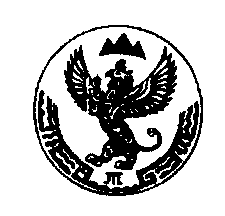 